RESOLUCIÓN DA ALCALDÍA Nº428 /2022 DO 14 DE SETEMBRO DE 2022.Asunto: LISTA PROVISIONAL ADMITIDOS/AS DO PROCESO SELECTIVO PARA A CONTRATACIÓN LABORAL TEMPORAL DO PERSOAL DO OBRADOIRO DE EMPREGO REINICIA IX.A Consellería de Economía, Emprego e Industria publicou no DOG nº 46 a Orde do 8 de marzo de 2022 pola que se establecen as  bases reguladoras das axudas e subvencións para os obradoiros duais de emprego da Comunidade Autónoma de Galicia .Os Concellos de Ares, Mugardos, Fene e Cabanas asinaron un convenio de colaboración para a realización do programa de emprego REINICIA IX, co obxectivo de solicitar unha subvención ao abeiro da Orde citada por considerar o beneficio que supón a realización conxunta do obradoiro de emprego.O 29 de xullo de 2022 mediante Resolución da Xefatura Territorial da Coruña da Consellería de Economía, Emprego e Industria, concédese ao Concello de Ares unha subvención, co núm de expediente  15/0007/2022,  para financiar os gastos de formación e funcionamento, así como a subvención para os gastos salariais de 20 alumnos/as-traballadores/as participantes para as especialidades de SSCS0208 Atención sociosanitaria a persoas dependentes en Institucións Sociais (10 alumnos/as-traballadores/as) e MAMD0209 Traballos de Carpintería e Moble (10 alumnos/as-traballadores/as).Mediante a Resolución da alcaldía num 400/2022 do 30 de agosto de 2022, aprobáronse as bases da convocatoria para a contratación laboral temporal do persoal do Obraodoiro de Emprego REINICIA IX, as cales foron publicadas no taboleiro de edictos e na páxina web municipal.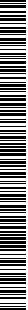 Conforme o disposto nas bases reguladoras do proceso de selección, e de conformidade coa normativa vixente, RESOLVO:Primeiro.- Aprobar a lista provisional de admitidos/as que se relacionan a continuación.Director/aMestre de CarpinteríaMestre de Atención Sociosanitaria a persoas dependentes en Institucións SociaisMestre de Formación Empresarial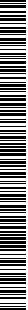 Mestre de Ensino BásicoAuxiliar AdministrativoSegundo.- Outorgar un prazo de dous días hábiles para que os/as aspirantes poidan presentar reclamacións ou emendar a documentación presentada.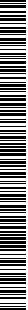 En Ares, asinado dixitalmente en Ares a, 14 de setembro de 2022 por D. Julio Ignacio Iglesias Redondo, Alcalde do Concello de Ares, do que eu, José A. Carballo Feijoó, dou fe.APELIDOS E NOMEADMITIDO/ACAUSA DE EXCLUSIÓNRodriguez  Losada  Pérez-Montero, Mariananoc)García Sande, Fernandonoc)Rey Paris, RubénNoc)Yañez Casal, Mª CarmenSiSequeiro Graña, CristinaNoc)Garcia Coira, MagdalenaSiCarballeira Dopico, Mª JoséNoc)Pita Freire, SerafinSiRodriguez Alejos, CristinaNoc)Campaña Abuin, Victornoc)Castro Garcia, NuriaSiPrieto Becerra, MariaNoc)APELIDOS E NOMEADMITIDO/ACAUSA DE EXCLUSIÓNCastro Garcia, NuriaNoc)Romero Rodríguez, José CarlosSiAPELIDOS E NOMEADMITIDO/ACAUSA DE EXCLUSIÓNGarcía Pardo, Mª TeresaSiLópez Veiga, JosefaSiVarela Castro, HelenaSiGarcia Garcia, AnaNob)Romero Fernandez, SusanaNoc)Rios Varela, Saranob) e c)Gonzalez Alvariño, NoeliaNoc) e d)Castro Garcia, NuriaNoc) e d)Canle Varela, PatriciasiRodriguez Alejos, CristinaNoc) e d)APELIDOS E NOMEADMITIDO/ACAUSA DE EXCLUSIÓNDiaz Rego, VanesaNoc)Lopez Hermida, RosaSiRuiz Cabanelas, AngelsiPrieto Becerra, AdelinaNoc)Regueiro Perez, DoloresSiGarcia Seoane, Mª Luznoe)Campaña Abuin, Victornoe)Prieto Becerra, MariaNoc)Rodriguez Alejos, CristinaNoc)Carballeira Dopico, Mª JoseSiRodriguez	Losada	Pérez- Montero, MarianasiAPELIDOS E NOMEADMITIDO/ACAUSA DE EXCLUSIÓNPrieto Becerra, MariasiCarballeira Dopico, Mª JoséNoc)Garcia Aneiros, AmparoSiGarcia Seoane, Mª LuzSiAPELIDOS E NOMEADMITIDO/ACAUSA DE EXCLUSIÓNFilgueira Herva,BegoñasiCalvo Pardo, Mª LuisaSiPerez Rey, CristinaSiHermida Martinez, RocioSiMallou Couto, OlgasiCalvo Souto, LauraSiGarcia Aneiros, AmparoSiLigia Iuliana, LucaSiCastro Garcia, Nurianob)Sambade Tarrela, Mª JesussiChas Lopez, MartasiDiaz Rego, Vanesasi